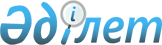 О внесении изменений в постановление акимата Акмолинской области от 20 марта 2014 года № А-3/95 "О некоторых вопросах субсидирования"
					
			Утративший силу
			
			
		
					Постановление акимата Акмолинской области от 22 мая 2014 года № А-5/204. Зарегистрировано Департаментом юстиции Акмолинской области 9 июня 2014 года № 4226. Утратило силу постановлением акимата Акмолинской области от 19 января 2015 года № А-1/15      Сноска. Утратило силу постановлением акимата Акмолинской области от 19.01.2015 № А-1/15 (вводится в действие со дня официального опубликования).

      Примечание РЦПИ.

      В тексте документа сохранена пунктуация и орфография оригинала.



      В соответствии с Законом Республики Казахстан от 23 января 2001 года "О местном государственном управлении и самоуправлении в Республике Казахстан", Правилами субсидирования из местных бюджетов на развитие племенного животноводства, повышение продуктивности и качества продукции животноводства, утвержденными постановлением Правительства Республики Казахстан от 18 февраля 2014 года № 103, акимат Акмолинской области ПОСТАНОВЛЯЕТ:

      1. 

Внести в постановление акимата Акмолинской области "О некоторых вопросах субсидирования" от 20 марта 2014 года № А-3/95 (зарегистрировано в Реестре государственной регистрации нормативных правовых актов № 4042, опубликовано 27 марта 2014 года в газетах "Арқа Ажары" и "Акмолинская правда") следующее изменение:



      приложения 3, 4 к вышеуказанному постановлению изложить в новой редакции согласно приложениям 1, 2 к настоящему постановлению.

      2. 

Контроль за исполнением настоящего постановления возложить на первого заместителя акима области Акимова Р.К.

      3. 

Настоящее постановление акимата области вступает в силу со дня государственной регистрации в Департаменте юстиции Акмолинской области и вводится в действие со дня официального опубликования.

 

  

Объемы субсидий по направлениям субсидирования развития племенного животноводства и повышения продуктивности и качества продукции животноводства

  

Объемы субсидий по направлениям субсидирования развития племенного животноводства и повышения продуктивности и качества продукции животноводства

 
					© 2012. РГП на ПХВ «Институт законодательства и правовой информации Республики Казахстан» Министерства юстиции Республики Казахстан
				      Аким Акмолинской областиК.Айтмухаметов      "СОГЛАСОВАНО"      Министр сельского хозяйства

      Республики КазахстанА.Мамытбеков

Приложение 1

к постановлению акимата

Акмолинской области

от 22 мая 2014 года

№ А-5/204

Приложение 3

к постановлению акимата

Акмолинской области

от 20 марта 2014

года № А-3/95№

 Направление субсидирования

 Единица измерения

 Нормативы субсидий на 1 единицу, тенге

 Субсидируемый объем

 Субсидируемый объем

 Сумма субсидий, тысяч тенге

 Мясное скотоводство

 Мясное скотоводство

 Мясное скотоводство

 Мясное скотоводство

 Мясное скотоводство

 Мясное скотоводство

 Мясное скотоводство

 1.

 Ведение селекционной и племенной работы

 Ведение селекционной и племенной работы

 Ведение селекционной и племенной работы

 1)

 маточное поголовье крупного рогатого скота, охваченного породным преобразованием

 голов

 18 000

 24 500

 24 500

 441 000

 2)

 маточное поголовье племенного крупного рогатого скота

 голов

 20 000

 15 591

 15 591

 311 820

 3)

 содержание племенных быков-производителей мясных пород в общественных стадах

 голов

 104 000

 128

 128

 13 312

 2.

 Приобретение племенного и селекционного крупного рогатого скота

 Приобретение племенного и селекционного крупного рогатого скота

 Приобретение племенного и селекционного крупного рогатого скота

 Приобретение племенного и селекционного крупного рогатого скота

 Приобретение племенного и селекционного крупного рогатого скота

 Приобретение племенного и селекционного крупного рогатого скота

 1)

 отечественный племенной крупный рогатый скот

 голов

 154 000

 665

 102 410

 102 410

 2)

 импортированный племенной крупный рогатый скот (из Австралии, США и Канады)

 голов

 200 000

 181

 36 200

 36 200

 Всего:

 Всего:

 Всего:

 Всего:

 Всего:

 904 742

 904 742

 Молочное скотоводство

 Молочное скотоводство

 Молочное скотоводство

 Молочное скотоводство

 Молочное скотоводство

 Молочное скотоводство

 Молочное скотоводство

 1.

 Ведение селекционной и племенной работы

 Ведение селекционной и племенной работы

 Ведение селекционной и племенной работы

 Ведение селекционной и племенной работы

 Ведение селекционной и племенной работы

 Ведение селекционной и племенной работы

 1)

 маточное поголовье племенного крупного рогатого скота

 голов

 20 000

 5 947

 5 947

 118 940

 2.

 Приобретение племенного крупного рогатого скота

 Приобретение племенного крупного рогатого скота

 Приобретение племенного крупного рогатого скота

 1)

 отечественный племенной крупный рогатый скот

 голов

 154 000

 181

 181

 27 874

 2)

 импортированный племенной крупный рогатый скот (из Австралии, США, Канады)

 голов

 235 000

 700

 700

 164 500

 Скотоводство

 Скотоводство

 Скотоводство

 Скотоводство

 Скотоводство

 Скотоводство

 Скотоводство

 Организация искусственного осеменения маточного поголовья крупного рогатого скота в личных подсобных хозяйствах

 голов

 3 535

 12 923

 12 923

 45 683

 Всего:

 Всего:

 Всего:

 Всего:

 Всего:

 Всего:

 356 997

 Яичное птицеводство

 Яичное птицеводство

 Яичное птицеводство

 Яичное птицеводство

 Яичное птицеводство

 Яичное птицеводство

 Яичное птицеводство

 Приобретение племенных суточных цыплят яичного направления, а также племенного яйца у отечественных племенных птицефабрик, содержащих прародительские, родительские формы

 Приобретение племенных суточных цыплят яичного направления, а также племенного яйца у отечественных племенных птицефабрик, содержащих прародительские, родительские формы

 Приобретение племенных суточных цыплят яичного направления, а также племенного яйца у отечественных племенных птицефабрик, содержащих прародительские, родительские формы

 Приобретение племенных суточных цыплят яичного направления, а также племенного яйца у отечественных племенных птицефабрик, содержащих прародительские, родительские формы

 Приобретение племенных суточных цыплят яичного направления, а также племенного яйца у отечественных племенных птицефабрик, содержащих прародительские, родительские формы

 Приобретение племенных суточных цыплят яичного направления, а также племенного яйца у отечественных племенных птицефабрик, содержащих прародительские, родительские формы

 1)

 суточные цыплята (финалы)

 тыс. голов

 50 000

 677

 677

 33 850

 Всего:

 Всего:

 Всего:

 Всего:

 Всего:

 Всего:

 33 850

 Овцеводство

 Овцеводство

 Овцеводство

 Овцеводство

 1.

 Ведение селекционной и племенной работы

 Ведение селекционной и племенной работы

 Ведение селекционной и племенной работы

 1)

 маточное поголовье племенных овец в племенных заводах и хозяйствах

 голов

 1 500

 5 204

 5 204

 7 806

 2.

 Приобретение племенных баранчиков и ярок

 голов

 8 000

 368

 368

 2 944

 Всего:

 Всего:

 Всего:

 Всего:

 Всего:

 Всего:

 10 750

 Итого:

 Итого:

 Итого:

 Итого:

 Итого:

 Итого:

 1 306 339

 

Приложение 2

к постановлению акимата

Акмолинской области

от 22 мая 2014 года

№ А-5/204

Приложение 4

к постановлению акимата

Акмолинской области

от 20 марта 2014

года № А-3/95№

 Направление субсидирования

 Единица измерения

 Нормативы субсидий на 1 единицу, тенге

 Субсидируемый объем

 Сумма субсидий, тысяч тенге

 Мясное скотоводство

 Мясное скотоводство

 Мясное скотоводство

 Мясное скотоводство

 Мясное скотоводство

 Мясное скотоводство

 1.

 Удешевление стоимости кормов для производства говядины:

 Удешевление стоимости кормов для производства говядины:

 Удешевление стоимости кормов для производства говядины:

 1)

 1 уровень

 тонн

 220 000

 550

 121 000

 2)

 2 уровень

 тонн

 170 000

 960

 163 000

 3)

 3 уровень

 тонн

 120 000

 300

 36 000

 2.

 Реализация бычков на откормочные площадки первого уровня субсидирования

 голов

 15 000

 2 100

 31 500

 Всего:

 Всего:

 Всего:

 Всего:

 351 700

 Свиноводство

 Свиноводство

 Свиноводство

 Свиноводство

 1.

 Удешевление стоимости кормов для производства свинины

 тонн

 98 000

 500

 49 000

 Всего:

 Всего:

 Всего:

 Всего:

 Всего:

 49 000

 Молочное скотоводство

 Молочное скотоводство

 Молочное скотоводство

 Молочное скотоводство

 Молочное скотоводство

 Молочное скотоводство

 1.

 Удешевление стоимости кормов для производства молока:

 Удешевление стоимости кормов для производства молока:

 Удешевление стоимости кормов для производства молока:

 1)

 1 уровень

 тонн

 25 000

 15 670

 391 750

 2)

 2 уровень

 тонн

 15 000

 3 820

 57 300

 3)

 3 уровень

 тонн

 10 000

 4 820

 48 200

 Всего:

 Всего:

 Всего:

 Всего:

 Всего:

 497 250

 Коневодство

 Коневодство

 Коневодство

 Коневодство

 Коневодство

 Коневодство

 1.

 Удешевление стоимости кормов для производства:

 Удешевление стоимости кормов для производства:

 Удешевление стоимости кормов для производства:

 1)

 кумыса

 тонн

 60 000

 140

 8 400

 Всего:

 Всего:

 Всего:

 Всего:

 Всего:

 8400

 Верблюдоводство

 Верблюдоводство

 Верблюдоводство

 Верблюдоводство

 1.

 Удешевление стоимости кормов для производства:

 Удешевление стоимости кормов для производства:

 Удешевление стоимости кормов для производства:

 1)

 шубата

 тонн

 55 000

 11

 605

 Всего:

 Всего:

 Всего:

 Всего:

 Всего:

 605

 Мясное птицеводство

 Мясное птицеводство

 Мясное птицеводство

 Мясное птицеводство

 Мясное птицеводство

 Мясное птицеводство

 1.

 Удешевление стоимости кормов для производства мяса птицы:

 Удешевление стоимости кормов для производства мяса птицы:

 Удешевление стоимости кормов для производства мяса птицы:

 2)

 3 уровень

 тонн

 50 000

 470,2

 23 511

 Всего:

 Всего:

 Всего:

 Всего:

 Всего:

 23 511

 Яичное птицеводство

 Яичное птицеводство

 Яичное птицеводство

 Яичное птицеводство

 1.

 Удешевление стоимости кормов для производства пищевого яйца:

 Удешевление стоимости кормов для производства пищевого яйца:

 Удешевление стоимости кормов для производства пищевого яйца:

 1)

 1 уровень

 тысяч штук

 3 000

 258 815

 776 445

 2)

 2 уровень

 тысяч штук

 2 600

 133 720

 347 672

 3)

 3 уровень

 тысяч штук

 2 000

 15 000

 30 000

 Всего:

 Всего:

 Всего:

 Всего:

 Всего:

 1 154 117

 Итого:

 Итого:

 Итого:

 Итого:

 Итого:

 2 084 583

 